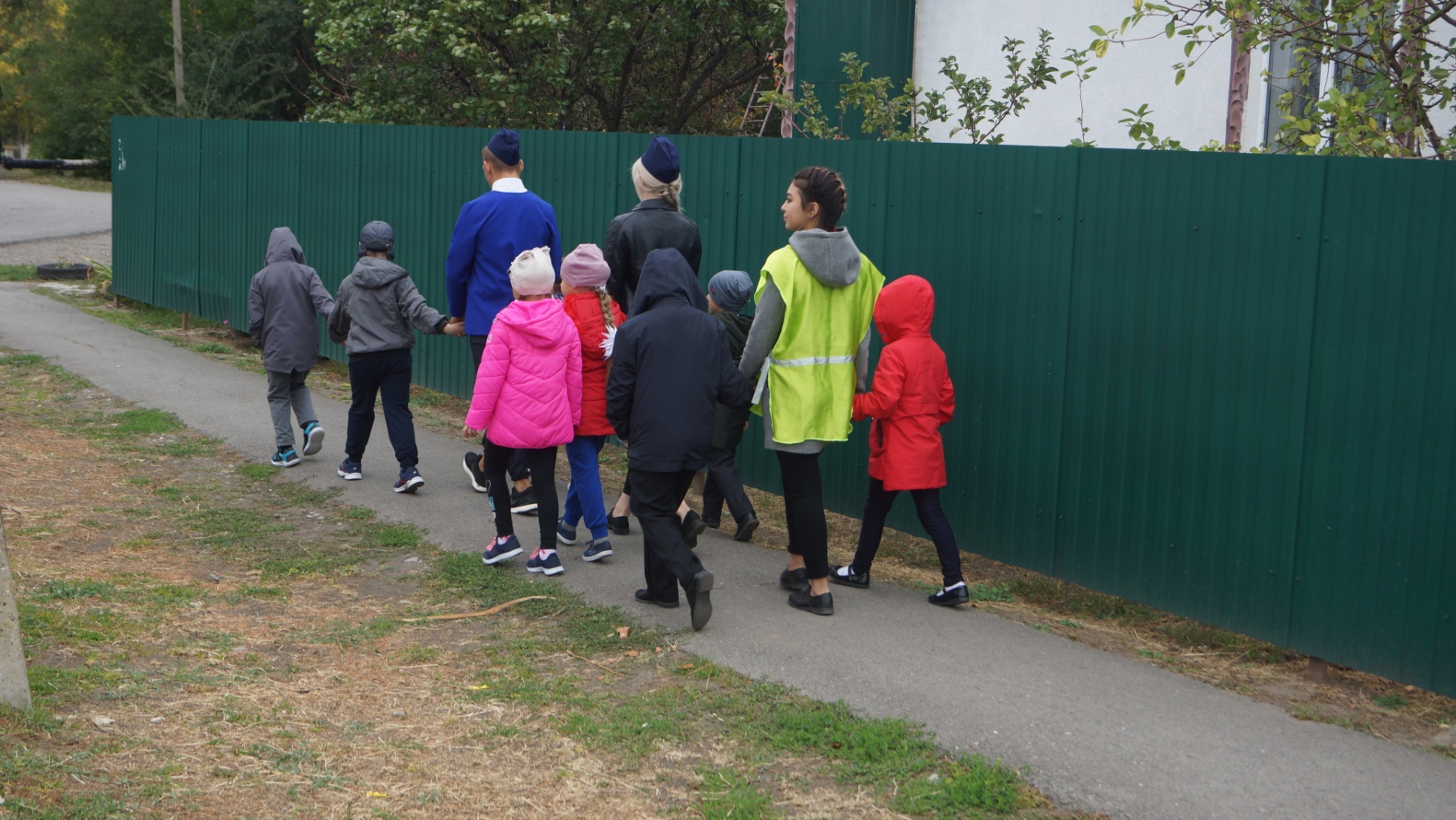 Акция: «Безопасный путь в школу»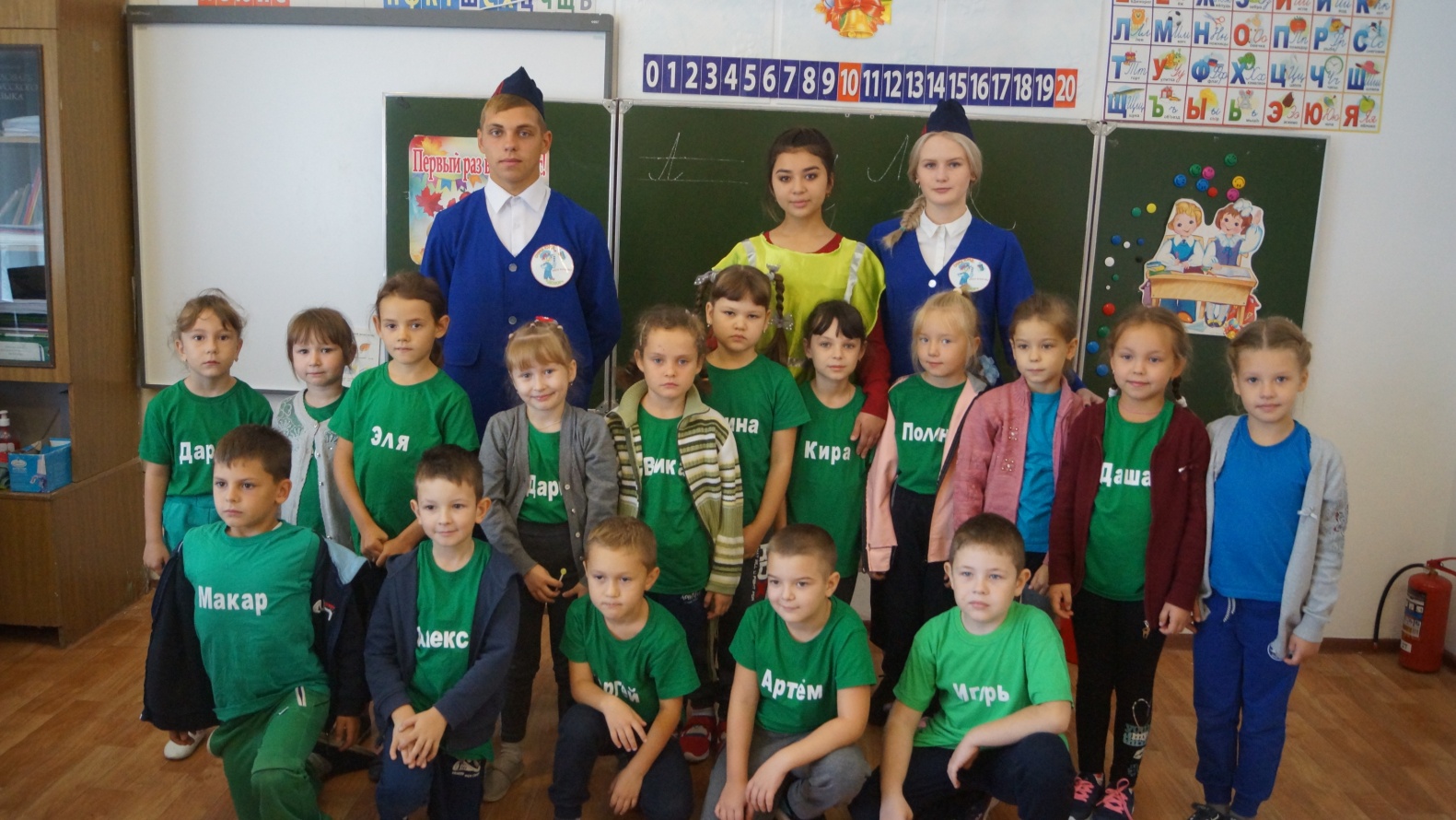 